PROTOKÓŁEGZAMINU KOŃCOWEGO/PRACY KOŃCOWEJ STUDIÓW PODYPLOMOWYCH…………………………………………………………………………………….z dnia …………………………….Pan/i …………………………………………….………………………………………………………………….………………….urodzony/a  ………………………… w ……………………………………………………..………………………………………..przygotował/a pracę końcową na temat:………………………………………………………………………………………………..………………………………………………………………………..…….………………………………………………………………………..………….……………Promotor: …………………………………..…………………………………….…………..………………………..……………ocena pracy: ……………………………………………………………………..………………………..….….………………...złożył/a egzamin końcowy przed Komisją egzaminacyjną w składzie:1/ …………………………………………………………………………………………… 	– przewodniczący Komisji2/ …………………...………..…………………………………………………..…….…..3/ ……………………….…………………………….…………………………………….podczas egzaminu odpowiedział/a na następujące pytania: 	ocena odpowiedzi:1/ ………………………………………..………………………..………………………… 	…………………….…………2/ ………………………………………..………………………..………………………… 	.……………….……...………3/ ………..………………………………………………………...……………………...… 	……..…………………………Biorąc pod uwagę następujące składniki: - średnią ocen z zaliczeń i egzaminów: 	…………….…….……………- ocenę pracy końcowej (jeżeli obowiązuje w programie studiów): 	..………………………………- ocenę z egzaminu końcowego (jeżeli obowiązuje w programie studiów): 	.………………….……………Komisja egzaminacyjna uznała, że Pan/i ……………………………………………………………………………………………….……….........................................uzyskał/a ostateczny wynik studiów podyplomowych*……………………………………………………………….…………….. i postanowiła wydać świadectwo ukończenia studiów podyplomowych.Członkowie Komisji:	Przewodniczący Komisji:…………………………………..……	…………………………………..…………………………………….……….*Ocenę ukończenia studiów podyplomowych komisja ustala, na podstawie sumy zaokrąglonej do dwóch miejsc po przecinku średniej ocen zaliczeń i egzaminów (z wagą 0,6), oceny pracy końcowej (z wagą 0,2) i ocenę z egzaminu końcowego (z wagą 0,2), następująco: 4,76 – 5,00 bardzo dobry; 4,26 – 4,75 dobry plus; 3,76 – 4,25  dobry;   3,26 – 3,75 dostateczny plus; do 3,25 dostateczny. Jeżeli program studiów nie przewiduje przygotowania pracy końcowej albo egzaminu końcowego, to do obliczenia wyniku, stosuje się wagi: 0,73 dla średniej ocen zaliczeń i egzaminów oraz 0,27 odpowiednio dla egzaminu końcowego albo oceny pracy końcowej.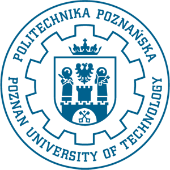 POLITECHNIKA POZNAŃSKAWYDZIAŁ …………………………………………………………………………….